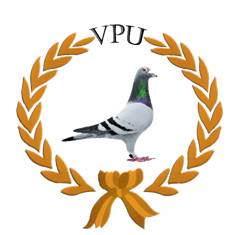 Verenigde Posduif Unie 2019Informasie van LidInformasie van LidInformasie van LidInformasie van LidNaam van Geafilleerde Klub by die VPU: Naam van Geafilleerde Klub by die VPU: Naam van Geafilleerde Klub by die VPU: Naam van Geafilleerde Klub by die VPU: Volle Name: Van:Sanpo Lid No: Sanpo Lid No: Adres: Adres: Adres: Adres: Id Nommer: Epos: Tel: Tel: EntstowweEntstowweEntstowweEntstowwePokke:Reeksnommer:   Reeksnommer:   Reeksnommer:   Vervaldatum:Newcastle Disease Virus NDVReeksnommerReeksnommerReeksnommerVervaldatumParamyxo virus PMV1 : Reeksnommer                                      Reeksnommer                                      Reeksnommer                                      VervaldatumKlok InligtingKlok InligtingKlok InligtingKlok InligtingNaam van Klok: Naam van Klok: Naam van Klok: Naam van Klok: Reeksnommer: SerialnommerVlieg span van  ______  /______  duiweVlieg span van  ______  /______  duiweVlieg span van  ______  /______  duiweVlieg span van  ______  /______  duiweEk verklaar dat die voorafgaande besonderhede na die beste van my wete waar en juis is.Ek verklaar dat die voorafgaande besonderhede na die beste van my wete waar en juis is.Ek verklaar dat die voorafgaande besonderhede na die beste van my wete waar en juis is.Ek verklaar dat die voorafgaande besonderhede na die beste van my wete waar en juis is.Handtekening van LidHandtekening van LidHandtekening van LidDate:Handtekening van VoorsitterHandtekening van VoorsitterHandtekening van VoorsitterDate: